上海建桥学院课程教学进度计划表一、基本信息二、课程教学进度三、评价方式以及在总评成绩中的比例备注：教学内容不宜简单地填写第几章、第几节，应就教学内容本身做简单明了的概括；教学方式为讲课、实验、讨论课、习题课、参观、边讲边练、汇报、考核等；评价方式为期末考试“1”及过程考核“X”，其中“1”为教学大纲中规定的形式；“X”可由任课教师或课程组自行确定（同一门课程多位教师任课的须由课程组统一X的方式及比例）。包括纸笔测验、课堂展示、阶段论文、调查（分析）报告、综合报告、读书笔记、小实验、小制作、小程序、小设计等，在表中相应的位置填入“1”和“X”的方式及成绩占比。任课教师：            系主任审核：   日期：2021.9.13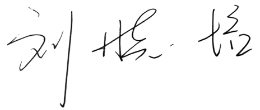 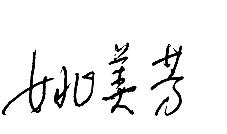 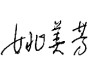 课程代码2170018课程名称环境卫生学课程学分2总学时32授课教师刘晓培教师邮箱13063@gench.edu.cn上课班级2021级健康服务与管理上课教室答疑时间周四7-8节课    地点：3-240   电话：021-68192015周四7-8节课    地点：3-240   电话：021-68192015周四7-8节课    地点：3-240   电话：021-68192015主要教材《环境卫生学》 杨克敌主编 人民卫生出版社《环境卫生学》 杨克敌主编 人民卫生出版社《环境卫生学》 杨克敌主编 人民卫生出版社参考资料《环境卫生学》 牛静萍，唐焕文，主编  科学出版社《环境与健康》贾振邦.主编.  北京大学出版社.《环境与卫生》刘春光，莫训强.主编. 化学工业出版社《环境卫生学》 牛静萍，唐焕文，主编  科学出版社《环境与健康》贾振邦.主编.  北京大学出版社.《环境与卫生》刘春光，莫训强.主编. 化学工业出版社《环境卫生学》 牛静萍，唐焕文，主编  科学出版社《环境与健康》贾振邦.主编.  北京大学出版社.《环境与卫生》刘春光，莫训强.主编. 化学工业出版社周次教学内容教学方式作业1绪论 （2）讲课2环境与健康的关系 （2）讲课课外拓展阅读小结3大气、气候与健康（2）讲课4水质与健康（2）讲课+讨论5土壤与健康（2）讲课6生物与健康（2）讲课7环境污染性疾病（2）讲课8旅游与健康（2）讲课9-10住宅、办公场所与健康（2）讲课+讨论调查报告11公共场所的卫生（2）讲课12-13城市化与健康（2）讲课+讨论14人口流动与健康（2）讲课调查报告15贫困与健康（2）讲课+讨论16家用化学品卫生健康（2）讲课总评构成（1+X）评价方式占比1期末考试50%X1平时作业20%X2网课学习10%X3平时表现20%